АДМИНИСТРАЦИЯЯРОСЛАВСКОГО МУНИЦИПАЛЬНОГО РАЙОНАП О С Т А Н О В Л Е Н И Е25.09.2017                                                                                                                            № 3386О внесении изменений в постановлениеАдминистрации ЯМР от 20.09.2017 № 3367«О начале отопительного периода2017-2018 годов на территории ЯМР»В связи с установившейся положительной среднесуточной температурой наружного воздуха Администрация районап о с т а н о в л я ет:1. Внести следующие изменения в постановление Администрации Ярославского муниципального района от 20.09.2017 № 3367 «О начале отопительного периода 2017-2018 годов на территории ЯМР»:в пункте 1 постановления слова «с 25.09.2017» заменить словами «с 02.10.2017».2. Опубликовать постановление в газете «Ярославскийагрокурьер».3. Постановление вступает в силу с моментаподписания.И.о.Главы Ярославскогомуниципального района	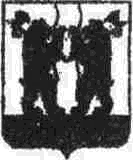 